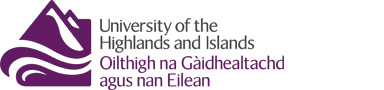 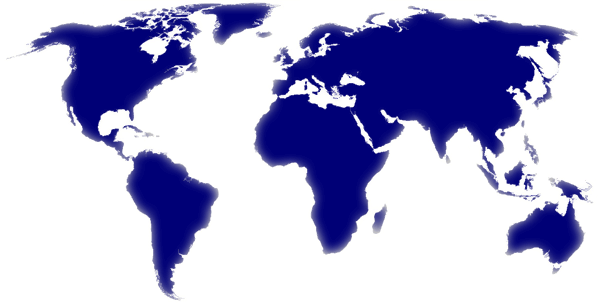  Study Abroad and International Exchange ProgrammeApplication form for AdmissionName of home university: 	___________________________________________________		________________UHI College of choice:					Applying for: 	 Full academic year	 	Term only: September start		Term only: January startStudy abroad programme (fees apply) 		International Exchange Programme (fees waived)08 Please state whether you have any disability or special needs
09 Please state your ethnic origin (please tick the box to the left)Attach the following documents:200 word Statement of Purpose (reason for wanting to study at UHI)Academic Transcript and a brief description for each course completed at home universityEnglish Proficiency Statement (if applicable)Cover letter from your home university Under the Data Protection Act UHI can not release your results (academic transcript) to a third party unless you give us permission to. If you want us to send your academic transcript to your home university after you have completed your period of study at UHI, please tick the box below. Please note, that this is optional. If you will not give us permission to release your results to the third party you will still receive your results however you will need to request them personally from the UHI Academic Registry.Yes, I hereby give UHI permission to send my academic transcript to my home institution. My results are to be sent to the following e-mail address: 												I declare that the information I have submitted in this application is true, correct and complete to the best of my knowledge.I agree that the University of the Highlands and Islands (UHI) may process personal data contained in this form, or other data which UHI may obtain from me or other people whilst I am an applicant and student, for any purposes connected with my application or for any other legitimate reason.Signature ______________		__________________		Date _____________		___________All applications for student exchange to UHI must be submitted through the Student Exchange Office at your home universityApplications (filled in full, signed and scanned) should be e-mailed to: International@uhi.ac.ukOr  sent to:Attn: Melissa SchoutenUniversity of the Highlands and IslandsInternational OfficeExecutive OfficeNess Walk InvernessIV3 5SQScotland / United Kingdom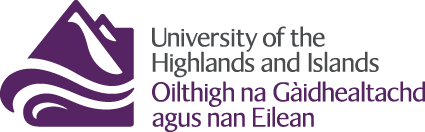 The University of the Highlands and Islands
International Exchange Fact Sheet The University of the Highlands and Islands
International Exchange Fact Sheet 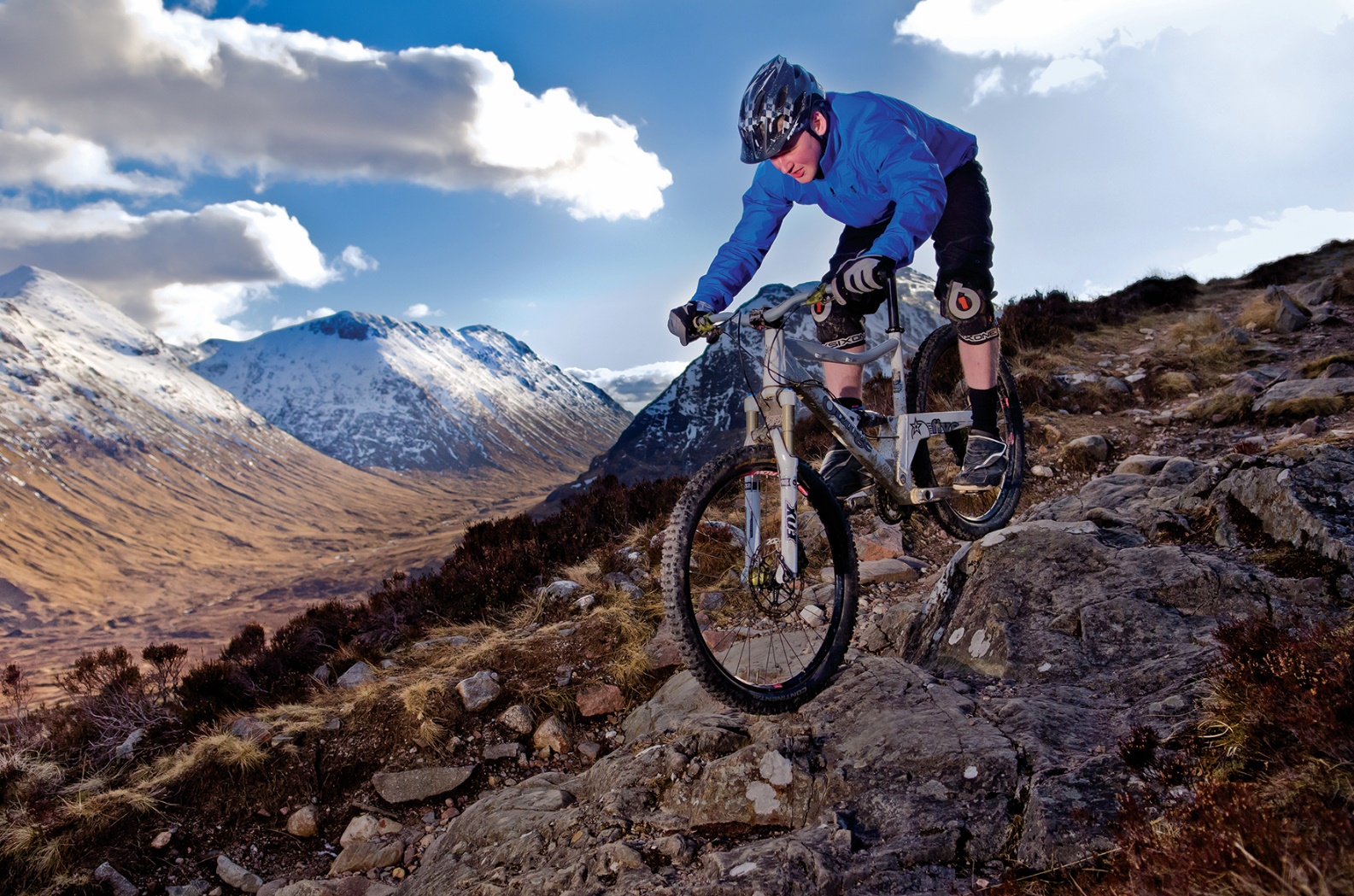 About Us	We are the only university based in the Highlands and Islands of Scotland and we offer incoming international exchange applicants the choice of studying at one of our 13 campuses through the University’s International Exchange Agreements. Visit the university’s Campuses page for more information on their locations and unique offerings.Contact InformationInternational Exchange Coordinator: Melissa SchoutenCall: +44 (0)1463 279365Email: international@uhi.ac.ukWebsite:  https://www.uhi.ac.uk/en/ Address12b Ness Walk, Inverness, Scotland IV3 5SQApplicant InformationApplicant InformationCampus Specific Contacts & Information	Please contact the International Team with any queries related to any of our 13 campuses. We can direct you to additional information or put you in touch with that campus’s International Coordinator.Courses Taught in English & Course SelectionCourse lists for the 2021-2022 academic year will be published on our website in our course catalogue  https://www.uhi.ac.uk/en/courses/ Application Information & DeadlinesWe recommend that students are nominated at least two weeks before the application deadlines:Academic Year 2019: 26th April 2021Autumn Semester 2019: 26th April 2021Spring Semester 2020: 15th October 2021How to ApplyPlease see page 3 for our incoming student application form and which should be submitted along with the following supporting documentation:Academic TranscriptModule descriptions, in English, for all modules the applicant has completed/is currently taking at their home university that are related to the course they intend to study with usA Statement of PurposeA copy of a valid English Language Certificate or OLS assessment (if English is not the applicant’s first language)A copy of the applicant’s passportLanguage RequirementsPlease see our Language and Visa Eligibility page.Semester DatesPlease see the university’s Academic Calendar page.Practical InformationPractical InformationThe North of ScotlandThe North of Scotland has easy access to a wide range of recreational opportunities including cruises on Loch Ness, hikes up the Cairngorm Mountains, and visits to historic castles and sites. The region is renowned for its friendly and welcoming atmosphere and boasts an excellent range of restaurants, cafés, and pubs filled with an eclectic mix of traditional and international food, drink, and music. Applicants will receive a pre-arrival packet full of regional and practical information post-acceptance.Induction DatesApplicants will receive more information on any mandatory academic and/or international induction dates post-acceptance. Applicants should not make any travel plans until they receive this information.Visa InformationPlease see our Language and Visa Eligibility page.Estimated Cost of LivingPlease see our Fees and Funding page. Facilities & ServicesThe University has a wide variety of facilities and services to support applicants during their time here. For more information, please see our Student Life page.	AccommodationOur students have a variety of accommodation options to choose from, including dedicated on campus student accommodation, homestays and private accommodation.  Please see our Student Life page for more information on campus-specific information.Campus Specific InformationPlease contact the International Team with any queries related to any of our 13 campuses. We can direct you to information or put you in touch with that campus’s International Exchange Coordinator.CodeDescriptionANo disabilityBYou have a social/communication impairment such as Asperger’s syndrome/other autistic spectrum disorderCYou are blind or have a serious visual impairment uncorrected by glassesDYou are deaf or have a serious hearing problemEYou have a long standing illness or health condition such as cancer, HIV, diabetes, chronic heart disease, or epilepsyFYou have a mental health condition, such as depression, schizophrenia or anxiety disorderGYou have a specific learning difficulty such as dyslexia, dyspraxia or AD(H)DHYou have physical impairment or mobility issues, such as difficulty using your arms or using a wheelchair or crutchesIYou have a disability, impairment or medical condition that is not listed aboveJYou have two or more impairments and/or disabling medical conditionsNInformation refusedWhiteAsianBlackMixedScottish IndianWhite and Black CaribbeanOther backgroundEnglishPakistaniAfricanWhite and Black AfricanInformation refusedWelshBangladeshiOtherWhite and AsianIrishChineseOtherOtherOther